Property Management File Purge ChecklistPull duplicates only (of maps, memos, letters, etc.)Retain signed copies for the fileMake sure the file is in date order “present to past”	Hole punch and fasten documents into the file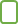 Green cards and small documents can be stapled to the inside of front coverRemove all staples and paperclips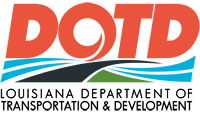 